
ПОСТАНОВЛЕНИЕ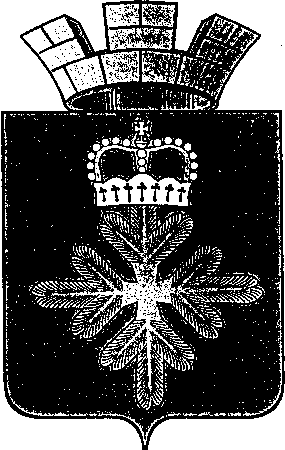 АДМИНИСТРАЦИИ ГОРОДСКОГО ОКРУГА ПЕЛЫМВ связи с угрозой распространения на территории Свердловской области новой коронавирусной инфекции (2019-nCoV), во исполнение Указа Губернатора Свердловской области от 18.03.2020 № 100 – УГ, администрация городского округа Пелым ПОСТАНОВЛЯЕТ:Руководителям учреждений и предприятий всех форм собственности, находящихся на территории городского округа Пелым ограничить проведение на территории городского округа Пелым с 18 марта по 12 апреля 2020 года деловых, спортивных, культурных, развлекательных и иных массовых мероприятий с числом участников более 25 человек, отменить выезд организованных групп за пределы городского округа Пелым, отменить прием на территории городского округа Пелым организованных коллективов из других регионов РФ. Обязать жителей городского округа Пелым, посещавших в феврале-марте 2020 года территории, где зарегистрированы случаи новой коронавирусной инфекции (2019-nCoV):1) сообщать о своем возвращении в Свердловскую область, месте, датах пребывания на указанных территориях и контактную информацию на горячую линию Свердловской области по номеру телефона 112 и номеру телефона (343)-312-08-81;2) при появлении первых респираторных симптомов незамедлительно обращаться за медицинской помощью на дому без посещения медицинских организаций; 3) соблюдать постановления санитарных врачей о нахождении в режиме изоляции на дому.3. Обязать жителей городского округа Пелым, прибывших в феврале-марте 2020 года из Китайской Народной Республики, Республики Корея, Исламской Республики Иран, Итальянской Республики, Французской Республики, Федеративной Республики Германия, Королевства Испания, иных государств-членов Европейского Союза, Республики Сербия, Республики Албания, Соединенного Королевства Великобритании и Северной Ирландии, Республики Северная Македония, Черногории, Княжества Андорра, Королевства Норвегия, Швейцарской Конфедерации, Исландии, Княжества Монако, Княжества Лихтенштейн, Республики Молдова, Республики Беларусь, Украины, Боснии и Герцеговины, Ватикана, Республики Сан-Марино, Соединенных Штатов Америки, помимо мер, предусмотренных пунктом 2 настоящего постановления, обеспечить самоизоляцию на дому на срок 14 дней со дня возвращения в Российскую Федерацию (не посещать работу, учебу, минимизировать посещение общественных мест).4. Обязать жителей городского округа Пелым, совместно проживающих в период обеспечения изоляции с лицами, указанными в пункте 3 настоящего постановления, а также лицами, в отношении которых приняты постановления санитарных врачей об изоляции, обеспечить самоизоляцию на дому на срок, указанный в пункте 3 настоящего постановления, либо на срок, указанный в постановлениях санитарных врачей.5. Обязать работодателей, осуществляющих деятельность на территории городского округа Пелым:1) обеспечить измерение температуры тела работникам на рабочих местах с обязательным отстранением от нахождения на рабочем месте лиц с повышенной температурой;2) оказывать работникам содействие в обеспечении соблюдения режима самоизоляции на дому;3) при поступлении запроса Управления Федеральной службы по надзору в сфере защиты прав потребителей и благополучия человека по Свердловской области незамедлительно представлять информацию о всех контактах заболевшего новой коронавирусной инфекцией (2019-nCoV) в связи с исполнением им трудовых функций, обеспечить проведение дезинфекции помещений, где находился заболевший;4) не допускать на рабочее место и (или) территорию организации работников из числа лиц, указанных в пункте 3 настоящего постановления, а также работников, в отношении которых приняты постановления санитарных врачей об изоляции.6. Обязать юридических лиц и индивидуальных предпринимателей, осуществляющих деятельность в местах массового скопления людей (в том числе на торговых объектах, в местах общественного питания, местах проведения театрально-зрелищных, культурно-просветительских или зрелищно развлекательных мероприятий) и перевозки транспортом, организовать мероприятия по усилению режима текущей дезинфекции. 7. Рекомендовать Пелымскому отделению ГАУЗ СО «Краснотурьинская городская больница» (М.В. Епонешников):1) обеспечить возможность оформления листков нетрудоспособности без посещения медицинских организаций для лиц, указанных в пункте 3 настоящего постановления;2) организовать работу медицинской организации с приоритетом оказания медицинской помощи на дому лихорадящим больным с респираторными симптомами, посещавшим территории, где зарегистрированы случаи новой коронавирусной инфекции (2019-nCoV), и пациентам старше 60 лет.8. Руководителям образовательных организаций на территории городского округа Пелым:1) проводить постоянные дезинфекционные мероприятия для профилактики заболеваний, вызываемых коронавирусами, срок – до особого указания.2) в случае возникновения угрозы заболевания организовать введение в общеобразовательных организациях свободного посещения обучающихся, при необходимости дистанционное обучение, по усмотрению родителей (законных представителей) обучающихся, обеспечить возможность свободного посещения детьми дошкольных образовательных организаций, по усмотрению родителей (законных представителей).9. Руководителю ООО «Гарант» (О.А. Хамзаева) усилить противоэпидемические меры в местах общего пользования жилого фонда.10. Настоящее постановление опубликовать в информационной газете «Пелымский вестник» и разместить на официальном сайте городского округа Пелым в сети «Интернет».11. Контроль за исполнением настоящего постановления оставляю за собой.Глава городского округа Пелым                                                              Ш.Т. Алиевот 19.03.2020 № 79п. ПелымО принятии на территории городского округа Пелым дополнительных мер по защите населения от новой коронавирусной инфекции (2019-nCoV)